                                           Name: ___________________________ Class: _______ Date: ______________________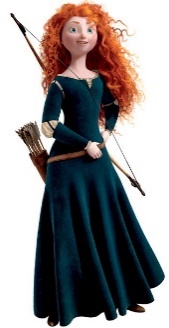 Merida, Hubert, Harris and Hamish are sister and brothers. They are from Scotland. They have to do housework　（一人２課題）.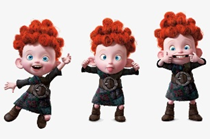 Step 1: Ask questions to student B. Put a ○ in the        , if they have to do housework ( don’t have to = ✕).Example:‘Does Merida have to cook dinner?’       ‘Yes, she does.’/ ‘No, she doesn’t.’ Step 2: Write ‘have to’ or ‘has to’ in the blanks （空欄）and make sentences.Merida and Hubert _________________________ clean the house, but Harris and Hamish _________________ (clean the house).Merida ________________________ wash the dishes, but Harris _______________________________ (wash the dishes).Harris ___________________ cook dinner and Hamish ______________________ walk the dog.Hamish ______________________ walk the dog, but his sister and brothers _________________________ (walk the dog).Harris and Hamish ____________________________ wash the dishes, but Merida and Hubert ___________________ (wash the dishes).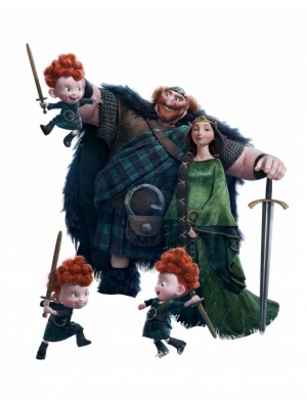 Step 3: Who said these things?I have to clean the house and cook dinner.   ____________________________We have to cook the dinner and wash the dishes. __________________________I have to clean the house and walk the dog. ____________________________I have to walk the dog by myself. ________________________________Step 4: What housework do you have to do?________________________________________________________________________________________________________      Merida       Hubert       Harris       Hamishclean the house　　　　　〇　　　　　○wash the dishes　　　　〇cook dinner　　　　　〇walk the dog